«Каша – пища наша»В нашем детском саду закончилась неделя «Наума Грамотника». Дети средней группы №9 с большим интересом приняла участие в познавательно-исследовательской деятельности. Мы с ребятами выбрали тему «Каша – пища наша» для того чтобы узнать о пользе каш, их разнообразии.Аня Чумак подготовила сообщение о том, как выращивают зерновые культуры, из которых затем получают крупу для приготовления каш.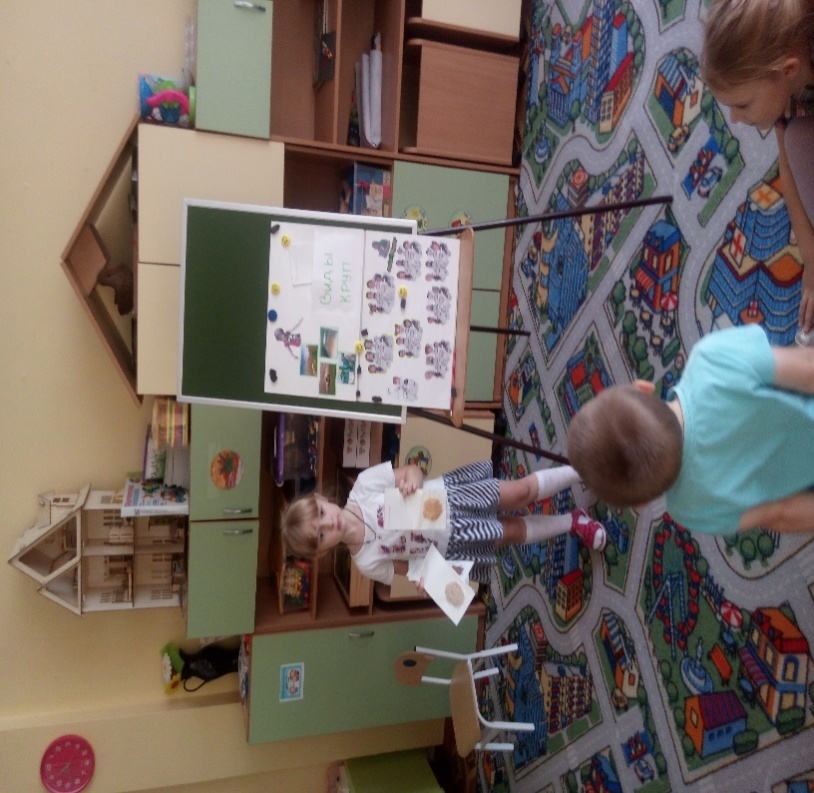 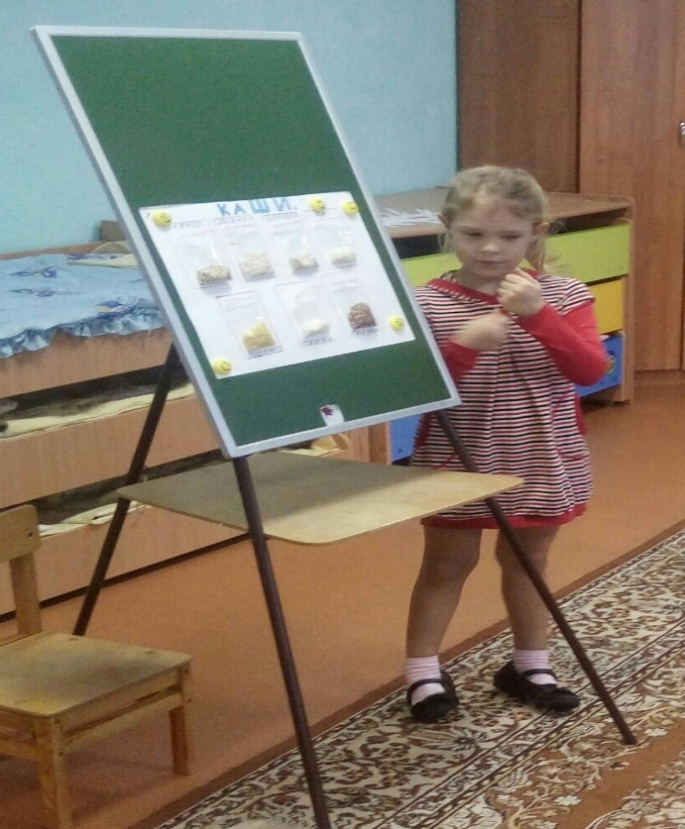 Лиза Бунеева рассказала и показала разнообразие круп.Алиса Мареева представила детям лэпбук, при рассматривании которого ребята узнают много интересных фактов о кашах – разнообразии каш, их польза в питании человека, поговорки и пословицы, какие сказки есть о кашах. 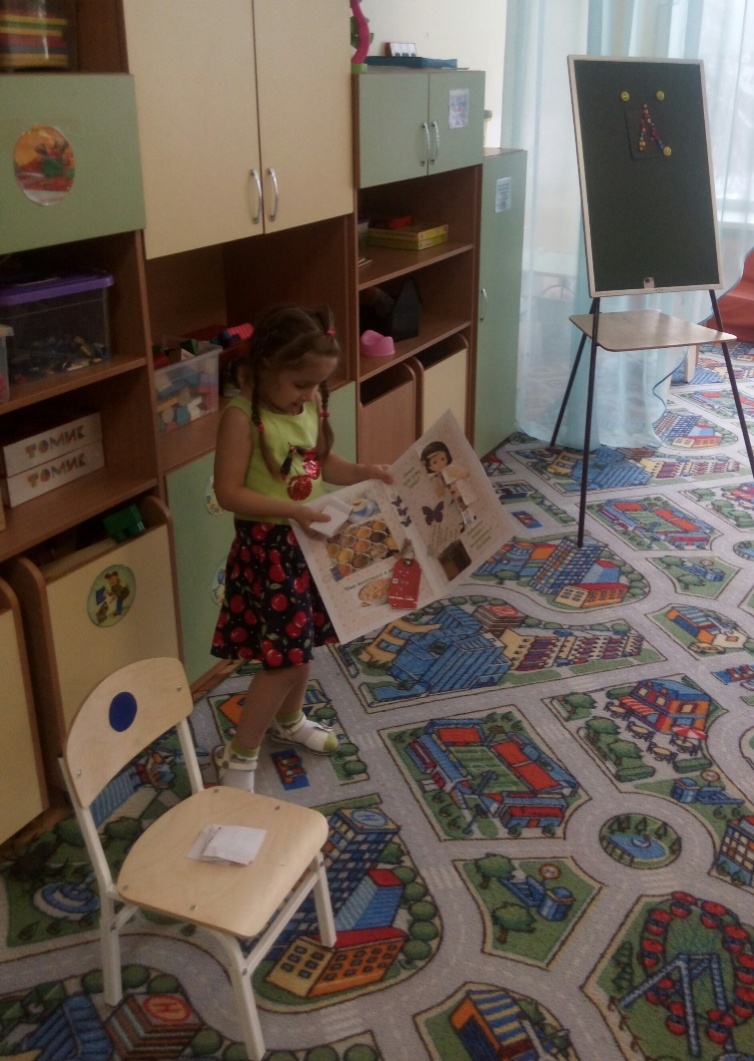 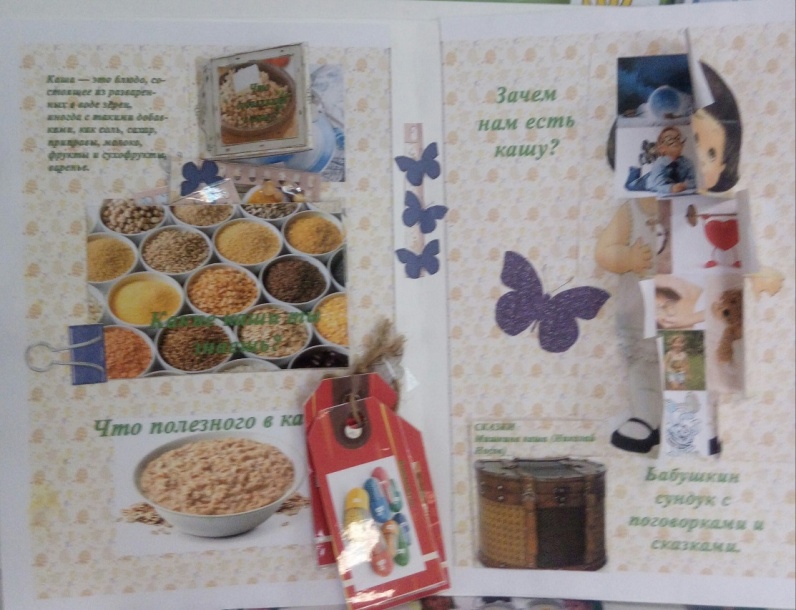 Маша Троицкая поделилась своими знаниями о том, как варят кашу. Рассказала стихотворение и пословицы о каше.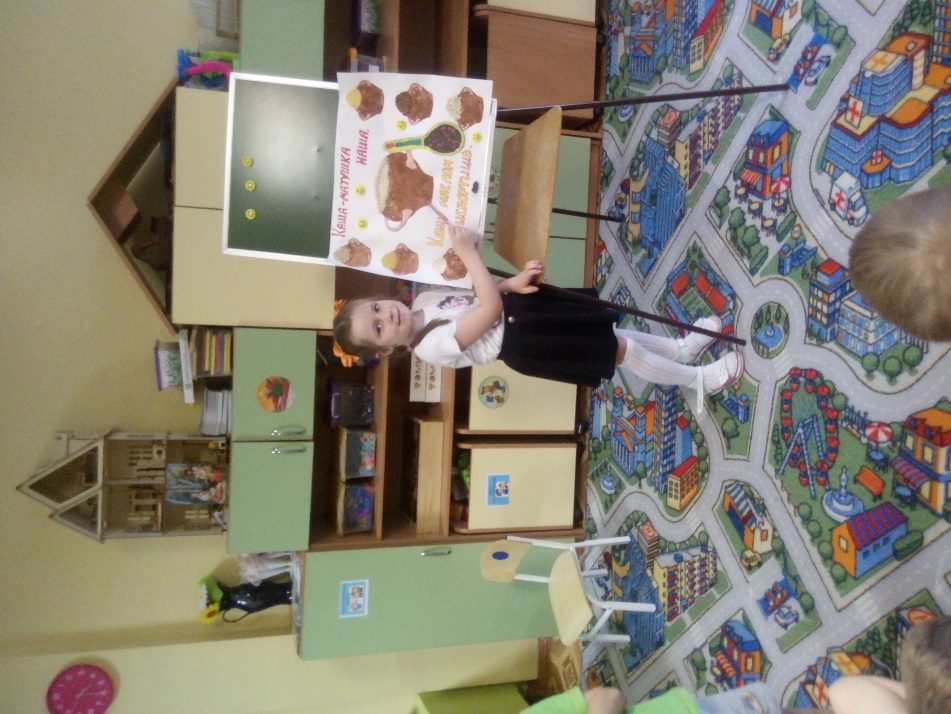 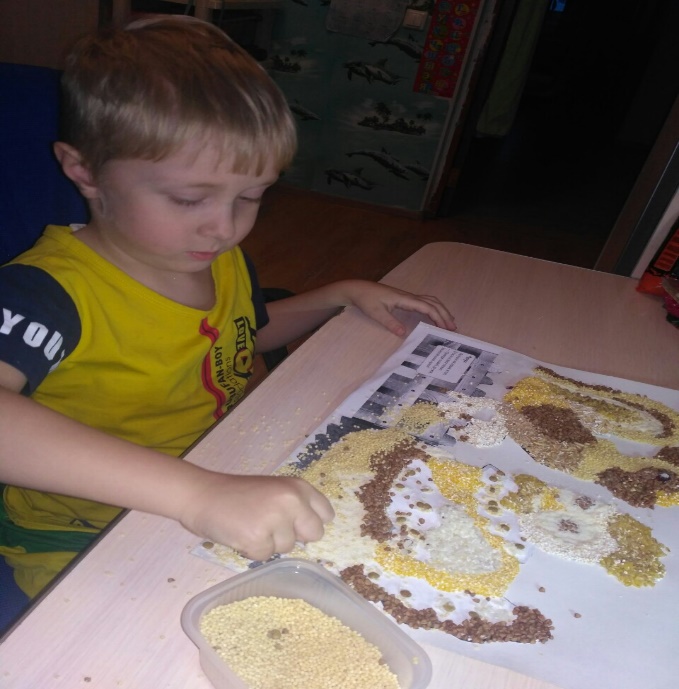 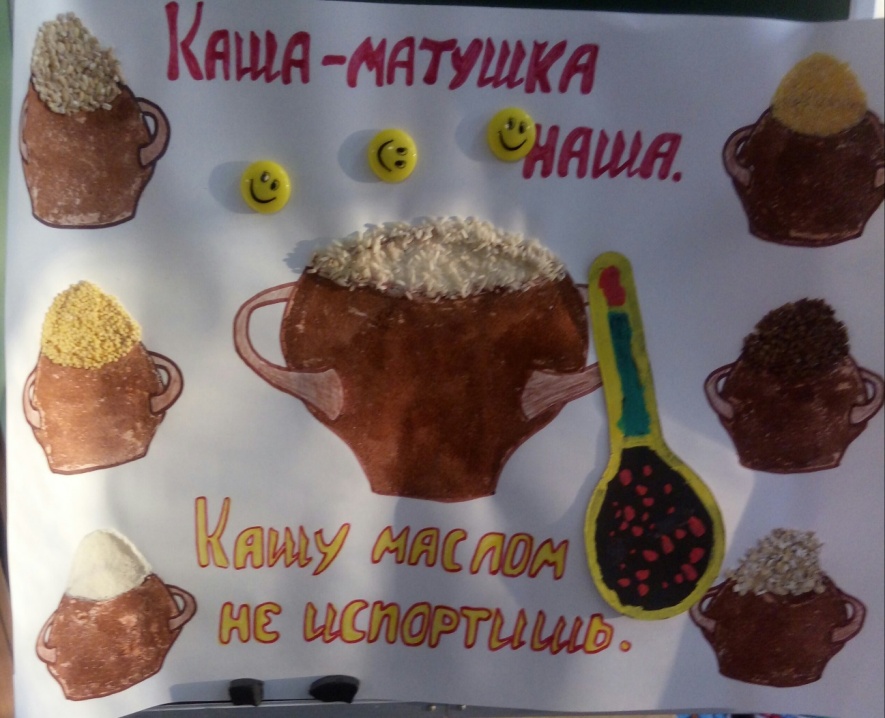 Ракитин Егор показал, как можно использовать крупы в продуктивной деятельности. В процессе работы, дети знакомились с бытом русского народа и побыли мастерами – художниками хохломской росписи. 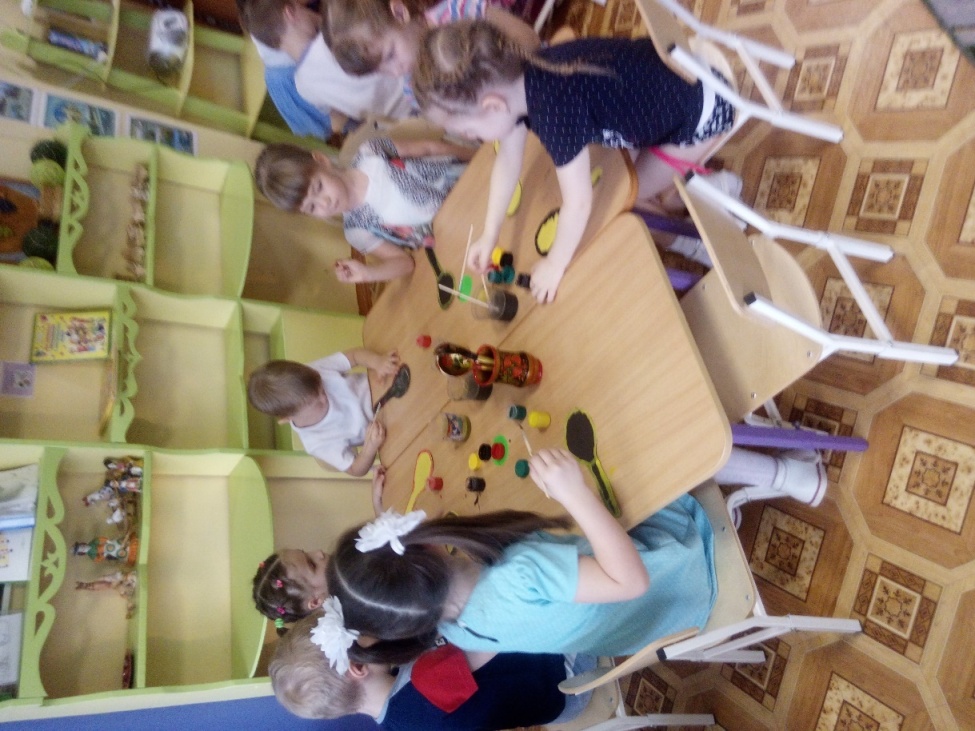 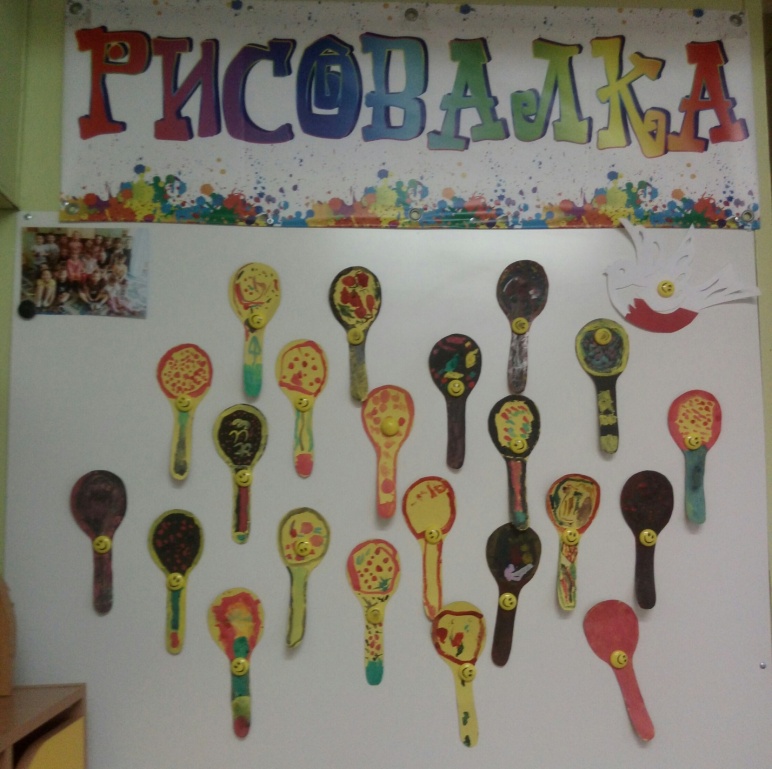 Большое спасибо  родителям, принявшим активное участие в нашем исследовании!!!Подготовила воспитатель Величко Т.Г.